Ano B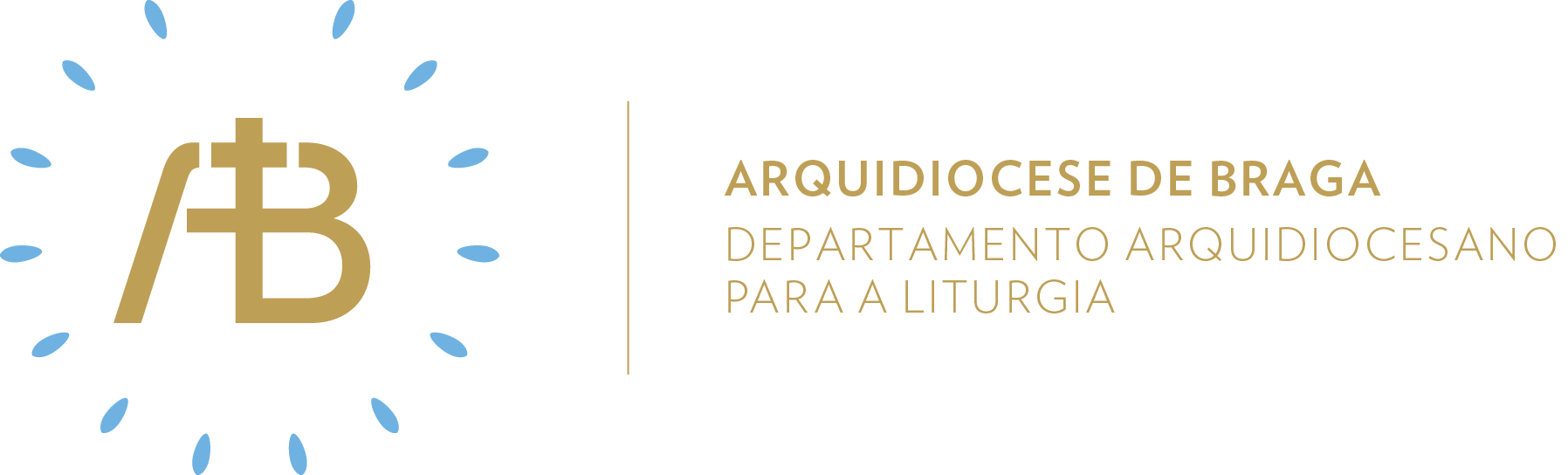 Tempo ComumDomingo XXXSemente de amor“Ele está a chamar-te!”Celebrar em comunidadeItinerário simbólicoEm lugar bem visível, afixar a frase do dia: “Ele está a chamar-te!”Sugestão de cânticos[Entrada] Alegre-se o coração – M. Simões[Comunhão] Quero cantar o Vosso nome – A. Cartageno[Pós-Comunhão] Laudate omnes gentes – J. Berthier[Final] Ide por todo o mundo – M. FariaEucologia[Orações presidenciais] Orações próprias do XXX Domingo do Tempo Comum (Missal Romano, 424)[Oração Eucarística] Oração Eucarística V/D com prefácio próprio (Missal Romano, 1175ss)Preparação PenitencialV/ Senhor, Filho de David, Tu és o Messias: abre-nos os ouvidos do coração para escutarmos os gritos de todos os que sofrem! R/ Senhor, tem piedade de nós! V/ Cristo, Filho de David, Tu és o Bom Samaritano: abre-nos os olhos do coração, para vermos onde há necessidade e estendermos a nossa mão! R/ Cristo, tem piedade de nós!V/ Senhor, Filho de David, Tu és o nosso Mestre: ensina-nos a conduzir para Ti todos os que andam nas trevas da ignorância. R/ Senhor, tem piedade de nós!HomiliaDeus preocupa-se em orientar e apontar o caminho que leva a humanidade à vida verdadeira. É por isso que o profeta Jeremias convida Israel a alegrar-se e a louvar o Senhor, porque Deus teve compaixão do seu povo e vai resgatá-lo da terra do exílio.Confiando em Deus misericordioso, que se preocupa com os mais pobres e os que sofrem, o cego Bartimeu grita incessantemente pela compaixão de Jesus. Este homem desprezado pelos seus, exilado na berma de um caminho e excluído por todos, descobre a presença benévola do Senhor que passa. Vê com os olhos do coração que Jesus é verdadeiramente o Messias.Disponhamo-nos também a ser curados por Jesus da nossa cegueira e deixemo-nos conduzir para as águas correntes e para o caminho plano que não nos fazem tropeçar e, assim, possamos testemunhar, como verdadeiros discípulos missionários, a alegria de um Deus que vem para nos salvar. Oração UniversalV/ Caríssimos cristãos: Jesus, que deu vista a um cego, também dá nova luz às nossas vidas. Iluminados pela sua Palavra salvadora, supliquemos:R/ Tende compaixão de nós, Senhor. 1. Deus é a luz da Igreja. Oremos por todos os que foram iluminados pelo Batismo, pelos que querem ver, mas não se comprometem, e pelos que necessitam da visão que só a fé pode dar.2. Deus é o Criador do mundo. Oremos pelos povos que são explorados, pelos que vivem na pobreza e no medo.3. Deus é o curador dos que sofrem. Oremos pelos enfermos que desesperam na sua doença e por aqueles que o sofrimento e a saudade os impedem de fazer a experiência de Deus.4. Deus congrega o seu povo. Oremos pela nossa comunidade, que acredita no seu Senhor, e pelos que anunciam a todos os irmãos que não veem.5. Deus é a vida dos defuntos. Oremos pelos nossos familiares, cujos olhos a morte fechou, e que agora gozam da visão misericordiosa de Deus.V/ Senhor, nosso Deus, que nos amais com um olhar de ternura e acolhimento, fazei regressar à pátria os refugiados e cativos e dai colheitas abundantes aos que semeiam com lágrimas. Por Cristo, Senhor nosso.R/ Ámen.Envio missionárioV/ Ide, o Pai, que vos ama, a todos conceda a graça de encontrar a alegria no serviço e na prática do bem.R/ Ámen.V/ Ide, o Filho, que vos salva, a todos cure das cegueiras e conceda a luz da sua graça.R/ Ámen.V/ Ide, o Espírito Santo, que vos ilumina, a todos aqueça com o seu amor e torne discípulos missionários.R/ Ámen.Semear caridadeAcólitosO cego recuperou a vista e seguiu Jesus pelo caminho, isto é, tornou-se acólito de Jesus que é o que a palavra significa. Os primeiros cristãos eram conhecidos por aqueles que seguiam a Via. Ser cristão não significa aderir a um enunciado de fé teórico, mas sim pôr-se a caminho. Os ministros do altar, nos seus diversos movimentos, ilustram isso: deitar fora a capa velha, dar um salto e tornar-se seguidor de Jesus.LeitoresO padre António Vieira dizia que “podem às vezes mais os brados que a razão”. Por isso, o leitor, em particular nalguns textos, deve procurar um tom interpelativo, como quem lança brados, quer sejam de alegria ou de súplica. Se por vezes a leitura exige que se ponha bem em evidência lógica do raciocínio, noutros casos, o leitor deve dar força ao brado que pode não convencer, mas pode mover os corações.Ministros Extraordinários da Comunhão«Jesus, Filho de David, tem piedade de mim». Esta frase do cego Bartimeu tornou-se numa das mais famosas orações dos cristãos. Os cristãos do oriente acarinham-na de uma forma especial, chamam-na “Oração de Jesus” e repetem-na incessantemente. Na sua vida espiritual, o MEC deve procurar enriquecer-se com estes patrimónios da tradição. Porque não repetir esta frase no seu caminhar até à casa dos doentes?MúsicosMuitos repreendiam o cego Bartimeu para que se calasse. Mas ele gritava cada vez mais. Quantas vezes muitos se calam na assembleia cristã durante o canto, não porque cantem mal, mas por causa de olhares censores dos outros que pensam: “Porque cantas? Porque manifestas alegria? Não sabes compartilhar o nosso tédio e enfado. Nesses momentos, devemos ter a ousadia de Bartimeu e soltar brados de alegria e súplica.Sair em missão de amarSer testemunha de uma fé que nos leva a ver mais longe a alegria do Evangelho. Com essa alegria de testemunhar a fé, vamos procurar curar as feridas da fraternidade, através da atitude de visitar.